   проект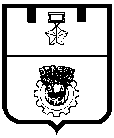 ВОЛГОГРАДСКая городская думаРЕШЕНИЕ400066, Волгоград, пр-т им. В.И. Ленина, д.10,  тел./факс  (8442) 38-08-89,  E-mail: gs_kanc@volgsovet.ruВ соответствии с Федеральными законами от 06 октября 2003г.               № 131-ФЗ «Об общих принципах организации местного самоуправления в Российской Федерации», от 29 декабря 2012 г. № 273-ФЗ «Об образовании в Российской Федерации», законами Волгоградской области от 04 октября 2013 г. № 118-ОД «Об образовании в Волгоградской области», от 31 декабря 2015 г. № 246-ОД «Социальный кодекс Волгоградской области», от 10 ноября 2005 г. № 1111-ОД «Об организации питания обучающихся (1-11 классы) в общеобразовательных организациях Волгоградской области», постановлением Администрации Волгоградской области от 30 октября 2017 г. № 574-п «Об утверждении государственной программы Волгоградской области «Развитие образования в Волгоградской области», постановлением Администрации Волгоградской области от 10.08.2020 № 470-п «Об установлении размера частичной компенсации стоимости горячего питания, предусматривающего наличие горячего блюда, не считая горячего напитка, не менее одного раза в день, на одного обучающегося в день», руководствуясь статьями 5, 7, 24, 26 Устава города-героя Волгограда, Волгоградская городская ДумаРЕШИЛА:	1. Внести в решение Волгоградской городской Думы от 21.12.2018                  № 5/125 «Об утверждении Порядка обеспечения бесплатным горячим питанием обучающихся первых-четвертых классов муниципальных общеобразовательных организаций Волгограда и обучающихся пятых-одиннадцатых классов муниципальных общеобразовательных организаций Волгограда из малоимущих семей, многодетных семей или состоящих на учете у фтизиатра» (далее – решение от 21.12.2018   № 5/125) изменение, изложив пункт 2 в следующей редакции:	«2. Установить: 	2.1. Сумму расходов за счет средств бюджета Волгограда в целях обеспечения  бесплатным горячим питанием, предусматривающим наличие горячего блюда, не считая горячего напитка, не менее одного раза в день, (далее – бесплатное горячее питание) обучающихся первых–четвертых классов по очной форме обучения в муниципальных общеобразовательных организаций Волгограда (далее - МОО) исходя из условий софинансирования за счет средств областного бюджета  в день на одного обучающегося в размере:	2020 год - 17,20 рубля;	2021 год - 17,71 рубля;	2022 год - 18,25 рубля. 	2.2. Частичную компенсацию стоимости бесплатного горячего питания обучающихся пятых-одиннадцатых классов по очной форме обучения в МОО из малоимущих семей, многодетных семей или состоящих на учете у фтизиатра за счет средств бюджета Волгограда в день на одного обучающегося в размере:	2020 год - 17,20 рубля;	2021 год - 17,71 рубля;	2022 год - 18,25 рубля.».	2. Администрации Волгограда: 	2.1. Привести муниципальные правовые акты Волгограда в соответствие с настоящим решением в течение трех месяцев со дня вступления его в силу. 	2.2. Опубликовать настоящее решение в официальных средствах массовой информации в установленном порядке.	3. Настоящее решение вступает в силу со дня его официального опубликования. 	4. Контроль за исполнением настоящего решения возложить на заместителя председателя Волгоградской городской Думы Д.А.Дильмана.Председатель				                                            Глава ВолгоградаВолгоградской городской Думы					         В.В.Колесников							                В.В.Лихачевот№О внесении изменения в решение Волгоградской городской Думы от 21.12.2018 № 5/125 «Об утверждении Порядка обеспечения бесплатным горячим питанием обучающихся первых-четвертых классов муниципальных общеобразовательных организаций Волгограда и обучающихся пятых-одиннадцатых классов муниципальных общеобразовательных организаций Волгограда из малоимущих семей, многодетных семей или состоящих на учете у фтизиатра»